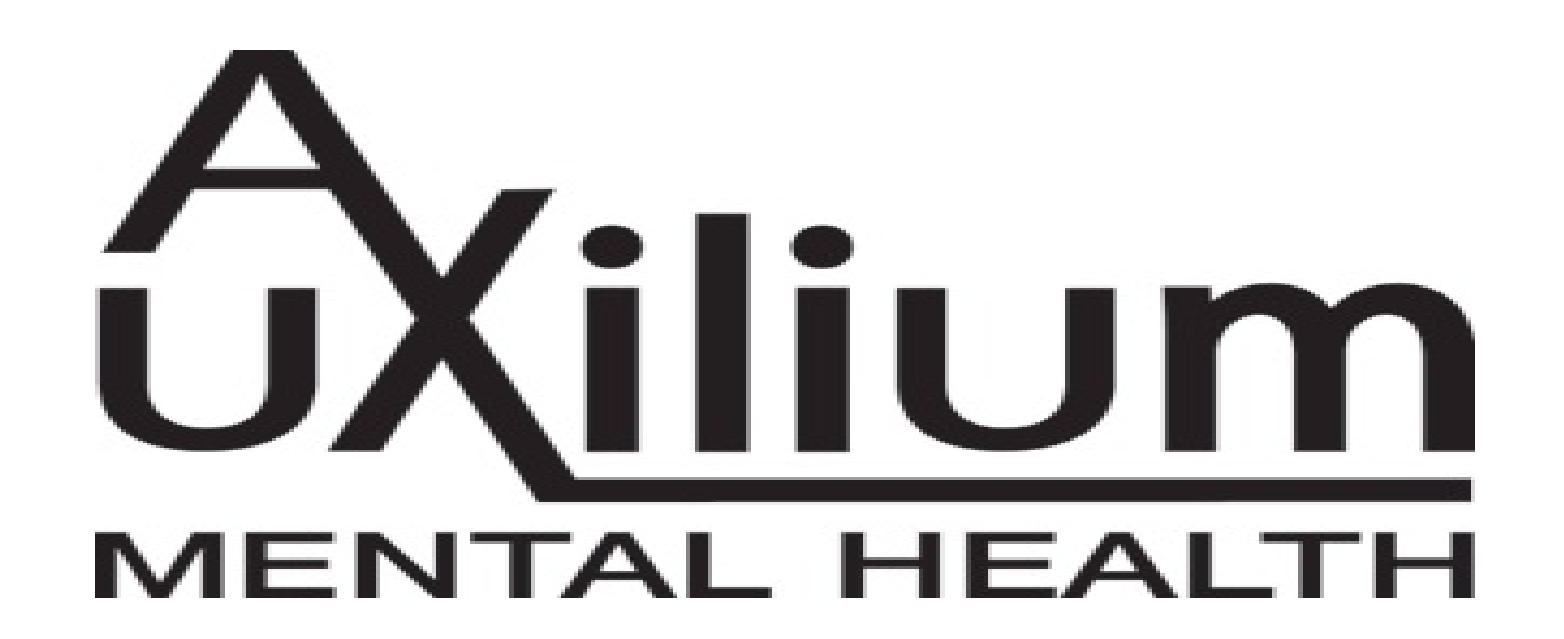 Justin LaPilusa, Psy.D., Q.M.E.7851 Mission Center Ct.Ste. 300, San Diego, CA 92108  Tel: (619) 400-9894Fax: (619) 359-4326www.DrLapilusa.comValues ChartCategoryGoalGoal rating: 1-10Effort rating:1-10Perceived BarriersAction Based SolutionsFamilyex. support momSocialex. build new relationshipPhysical Healthex. lose 10 poundsWorkex. find a jobSpiritualex. develop faithPersonal Growthex. learn new languageParentingex.teach a child somethingCommunityex. clean neighborhood side walkHobbiesex. learn how to play chessRomanticex. meet someone